УКРАЇНАЧЕРНІВЕЦЬКА ОБЛАСНА ДЕРЖАВНА АДМІНІСТРАЦІЯ         ДЕПАРТАМЕНТ ОСВІТИ І НАУКИвул. М. Грушевського, 1, м. Чернівці, 58002, тел. (0372) 55-29-66, факс 57-32-84,  Е-mail: doncv@ukr.net   Код ЄДРПОУ 39301337 24.05.2021 № 01-33/1355           На № ____________від ___________   Керівникам місцевих органів управління   освітою територіальних громад Директорам закладів фахової передвищої, професійної (професійно-технічної)   освіти та закладів освіти  комунальної власності Чернівецької обласної  ради Про Комплекс заходів щодо                                                                         відновлення функціонування                                                                               захисних споруд цивільного захистуДепартамент освіти і науки обласної державної адміністрації надсилає для керівництва у роботі лист Міністерства освіти і науки України від 10.03.2021 № 1/9-129 стосовно продовження виконання Комплексу заходів щодо відновлення функціонування захисних споруд цивільного захисту за призначенням та їх доукомплектування необхідними засобами цивільного захисту і майном, що додається.Додаток: на 1 арк. Директор Департаменту 				Людвига ЦУРКАН Світлана ПРІНЬКО Степан ЩЕРБАНОВИЧ  52-62-27http://centr.cv.ua/?cat=3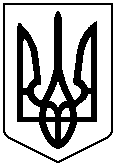 